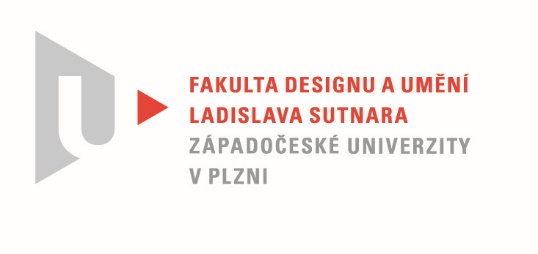 Protokol o hodnoceníkvalifikační práce Název bakalářské práce/diplomové práce: * Cyklus maleb na téma rodokmenPráci předložil student:  PORAZILOVÁ JohankaStudijní obor a specializace:  Ilustrace a grafika, specializace MalbaPosudek oponenta práce  *Práci hodnotil: MgA. Mgr. Pavel Trnka Cíl práceStudentka vytvořila přesvědčivou sérii maleb, čímž splnila předeslaný cíl. Stručný komentář hodnotitele Je mi velice sympatické téma, které si Johanka zvolila. Věnovala čas k bližšímu poznání své rodiny skrze životní příběhy svých prarodičů, rodičů a dalších členů. Postupně našla výtvarný způsob, jakým své příbuzné zvěčnila na malbách. Citlivým způsobem spojila abstrahované tvarosloví s reálnými prvky vztahujícími se k jednotlivým členům rodiny. Stejně citlivý se mi jeví samotný způsob malby, i když posuzovat zrovna obrazy pouze z reprodukcí není zcela ideální. Již netradiční podlouhlý formát je podle mne dobře zvolený. Stejně jako použití lněného plátna, jehož barevnost studentka zapojila do obrazové kompozice. Jemný, lazurní způsob malby vytváří se zvolenou barevností poetickou atmosféru. Nejvíce se mi líbí plátna zobrazující větší formy, bez přílišných detailů. Obraz s pokojovou rostlinou, detailně provedenou záclonou a levitujícími předměty je podle mne již příliš ilustrativní a kompozičně rozbitý. Naopak kompozice s křeslem, palmou, kloboukem, křížem, považuji za velice kompaktní a barevně vyvážené. Podle mne se jedná o malířsky velice silnou sérii obrazů.Vyjádření o plagiátorstvíNepovažuji dílo za plagiát.4. Navrhovaná známka a případný komentářvýborněDatum:					Podpis:	*) Nehodící se škrtněteTisk oboustranný